Introduction, My Profile and Logging in to the ACT Certification System (ACS) April 2024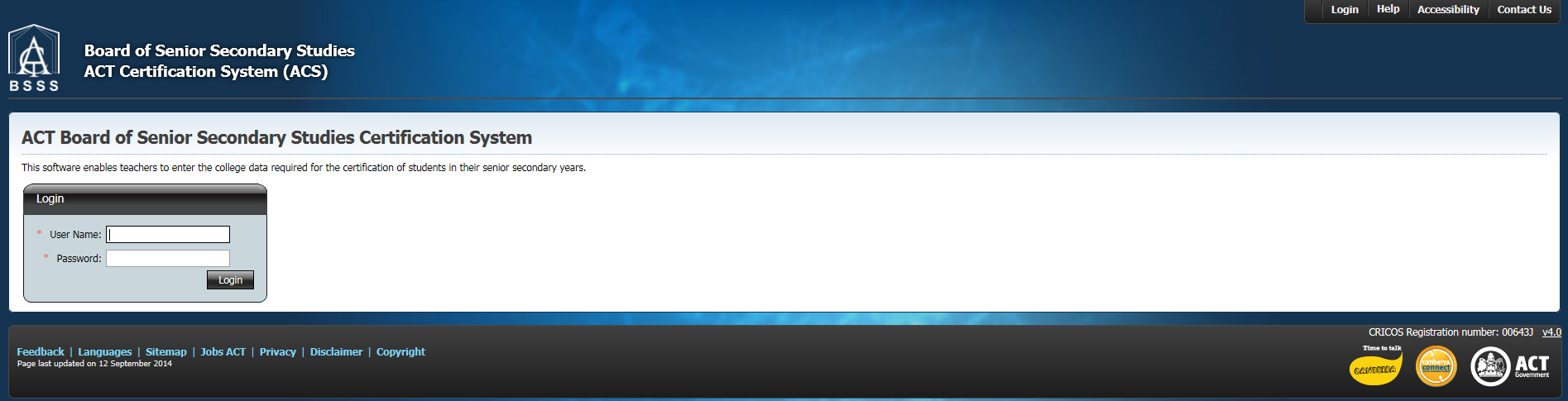 The ACT Certification System (ACS)System DescriptionThe purpose of the ACT Certification System (ACS) is to provide data to facilte the certification of senior secondary students in the ACT. All data for students in years 11 and 12 is stored in a central database. This data is processed at the end of the year for the graduating cohort to produce scaled course scores, ATAR and certificates. Vocational qualifications are produced for students in years 10, 11 and 12.Central Database ACS is a web application using one centralised database. Data is entered and edited through the application by users in colleges or “swept” in from the schools’ administration system. Data from all colleges exists within this database. Once data is entered into the database by colleges or OBSSS, all users who are authorised will see the data immediately.Logging onto ACSLog on to your school network and connect to the internet through your browserType in the internet address for ACS,  https://acs.bsss.act.edu.auA logon box should appear and look similar to thisEnter your user name and password and the home page below will appear 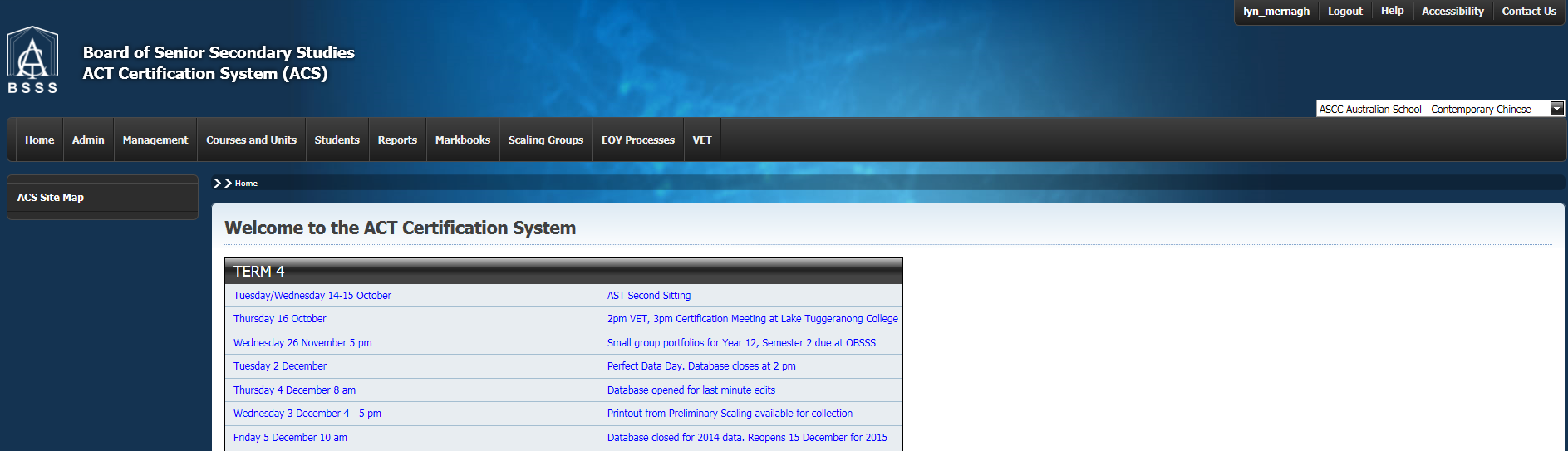 Problems with LogonLogin failed - incorrect user name or passwordIf login fails due to an invalid User Name, the Login window is re-displayed with an error message as shown below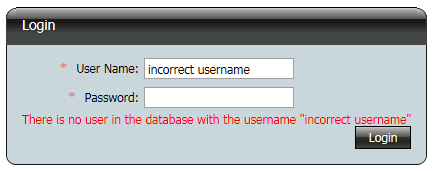 Re-enter your User Name and Password Select the Login buttonThe User Name is not case sensitiveThe Password is case sensitive.If login fails due to an invalid password, the Login window is re-displayed with an error message as shown below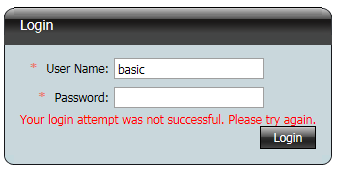 Re-enter your User Name and Password Select the Login buttonForgotten PasswordIf you have forgotten your password please contact the BSSS Certification person in your college who will reset your password.Lock OutYou will be locked out of the system after 3 failed attempts to login. The following error message will be displayed
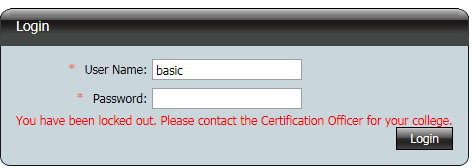 You will need to contact the BSSS Certification person in your college who will reset your password.Change PasswordFrom the menu select Change Password and the screen as shown below appears Enter your old password, a new password and verify the new passwordClick on the Change Password button.Password requirements areMinimum length of 7 charactersAt least one non alpha-numeric character (for example !@#$%^&*)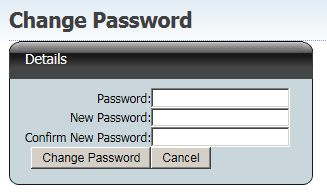 Change Password failsIf changing your password fails, the Change Password window is re-displayed with all fields emptied and either of the following messages: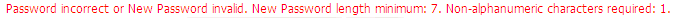 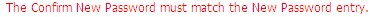 Change Password SuccessfulIf the password has been successfully changed the window below will be displayed.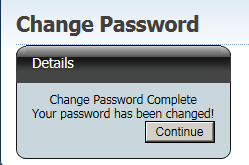 Logout of ACSTo logout of ACS select the logout link (top right hand corner of the screen). You will be directed back to the login screen.Automatic LogoutIf ACS remains idle for 5 minutes you will be automatically logged out. On the next action you perform you will be directed back to the login screen. After logging in you will return to your last screen. You must return to the home page before continuing to use ACS.My Profile in ACSThe Admin, My Profile section of ACS shows your personal details, including name and email address as well as what courses you can teach and what subject you will be attending on Moderation Day.It is important that all teachers update this profile regularly.  First and last names will be used on Moderation Day documentation, so please ensure that they are accurate, and not just initials.If you have an active ACS profile but are not teaching BSSS courses, select ‘Not currently teaching BSSS courses’.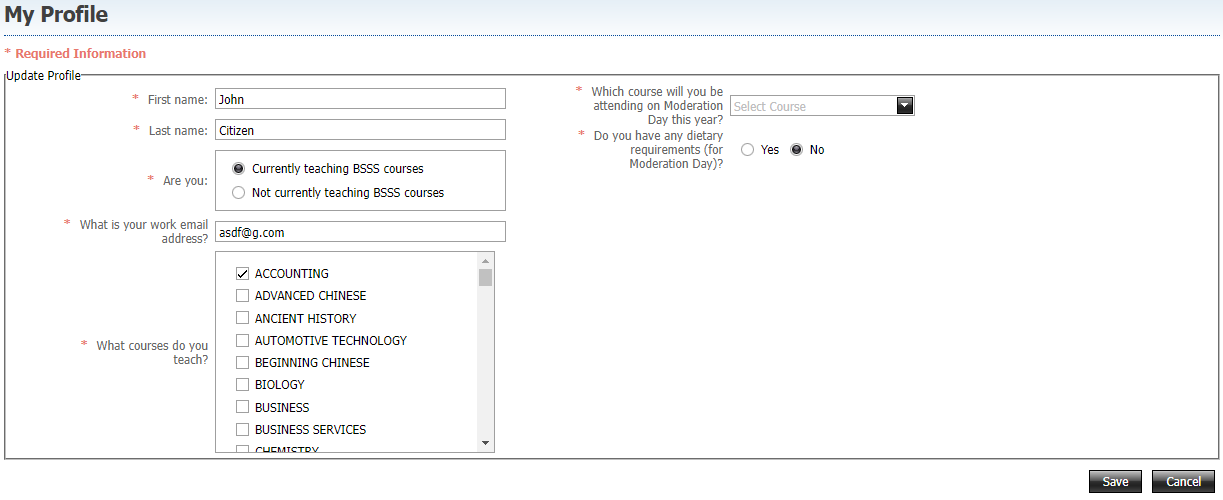 If you have dietary requirements for Moderation Day, please select those so that they can be passed on to the venue. You may select multiple requirements and enter anything not listed under ‘Other Allergies’.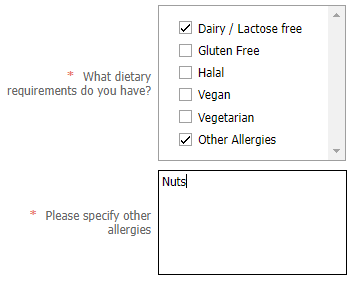 If you will be on leave for Moderation Day, speak to your Moderation Coordinator to apply for attendance exemption.General UsageManipulating Grids in ACSAll grids in ACS can be sorted, filtered and grouped. Columns can be removed and added.SortingThis unit lists grid is currently sorted by List Name (ascending). Note the small triangle to the right of List Name.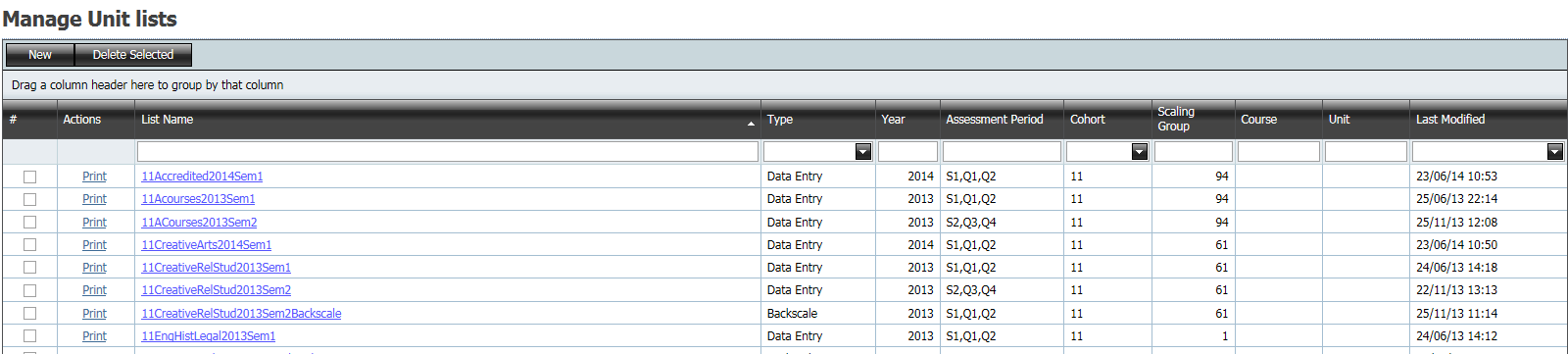 The same list is now sorted by Last Modified date descending. Note the small triangle.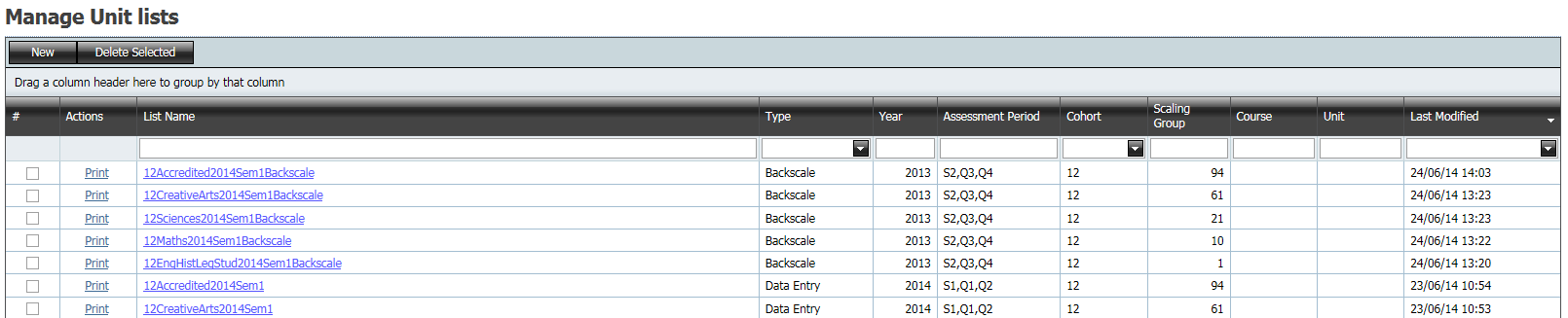 Sorting is applied by clicking anywhere in the column heading. Each time the heading is clicked the sort order is reversed.FilteringFiltering is a process to display only those records you are looking for. To filter records type criteria into the filter boxes and then click the Find button. In the example below Markbooks are displayed for 2011 S2, Q3, Q4; Year 11 and scaling group 10. Clicking the Clear button removes the filter criteria.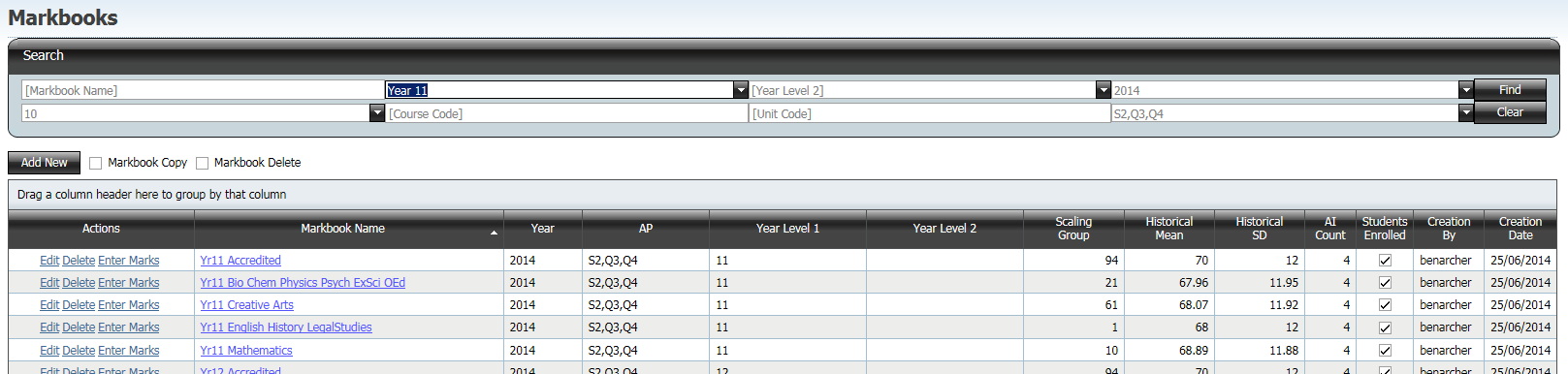 GroupingGrouping is a process of collecting like records together.The grid below has no grouping.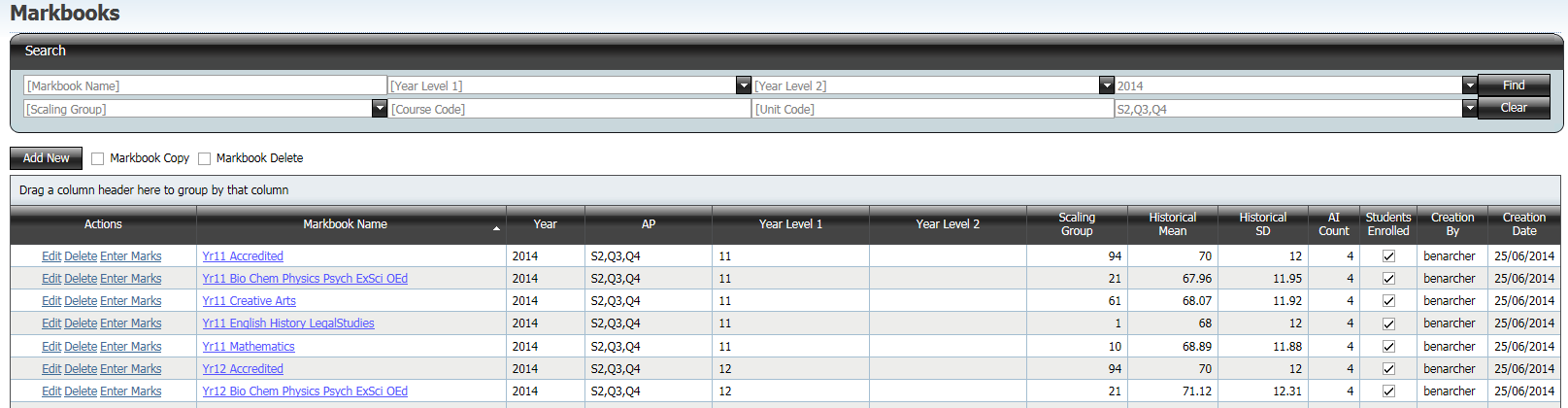 By dragging the Scaling Group column heading to the top of the grid the grid is ‘grouped’ by scaling group. A group can be expanded by clicking on the plus sign.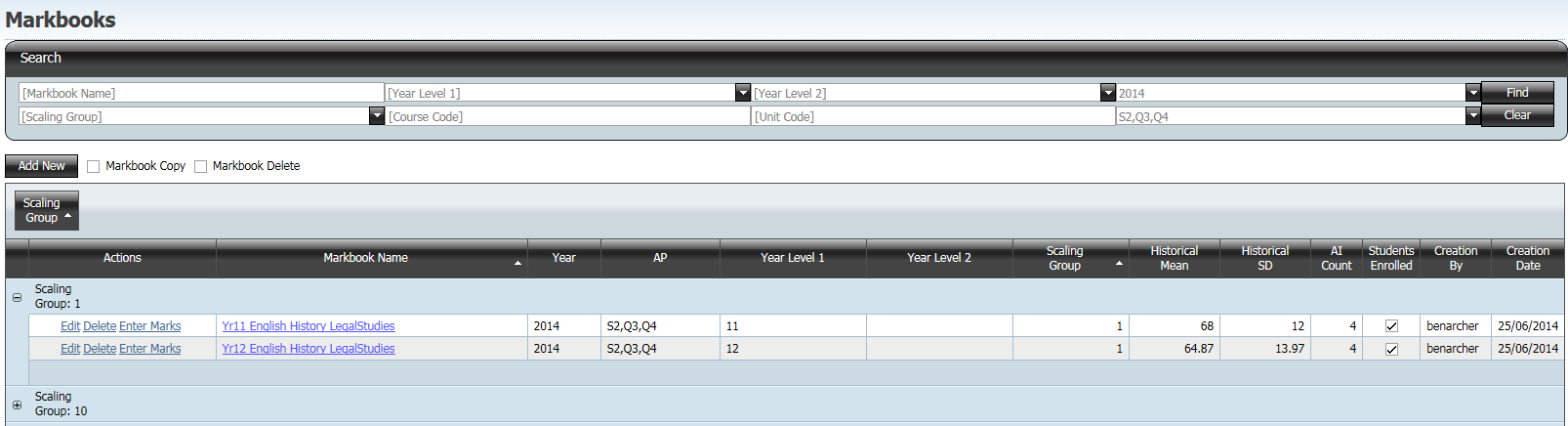 A secondary grouping can be achieved by dragging the Year Level 1 heading to the top of the grid as shown below.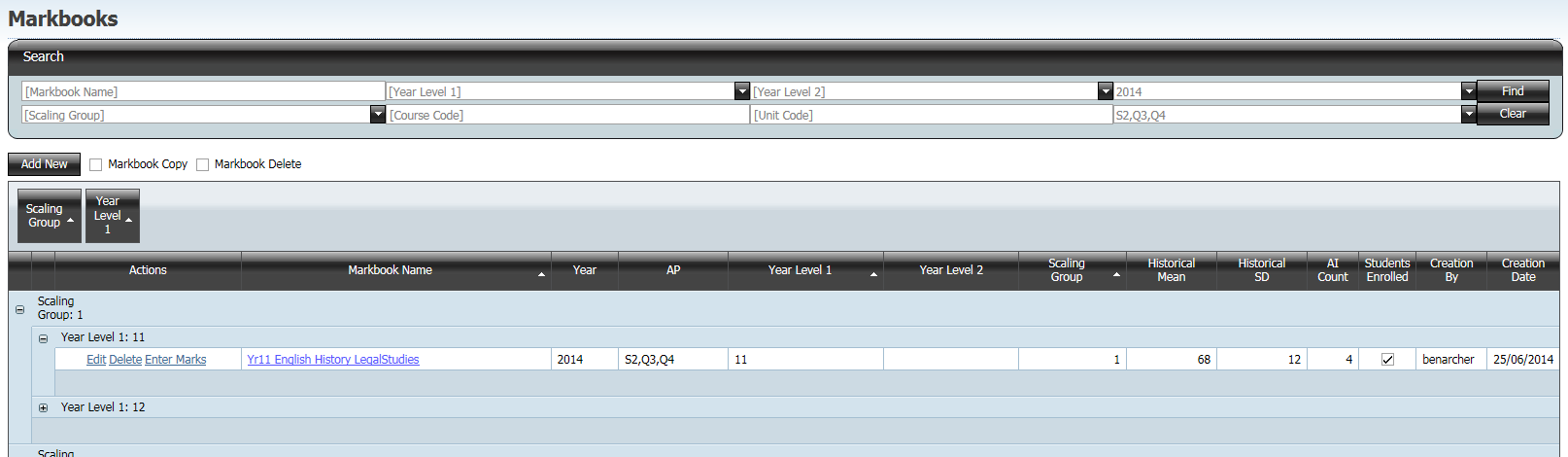 To remove the groupings drag the column heading back to where they were.Reordering ColumnsColumns can be reordered by dragging the column heading to a new position. In the example below Year Level 1 has been moved to the left.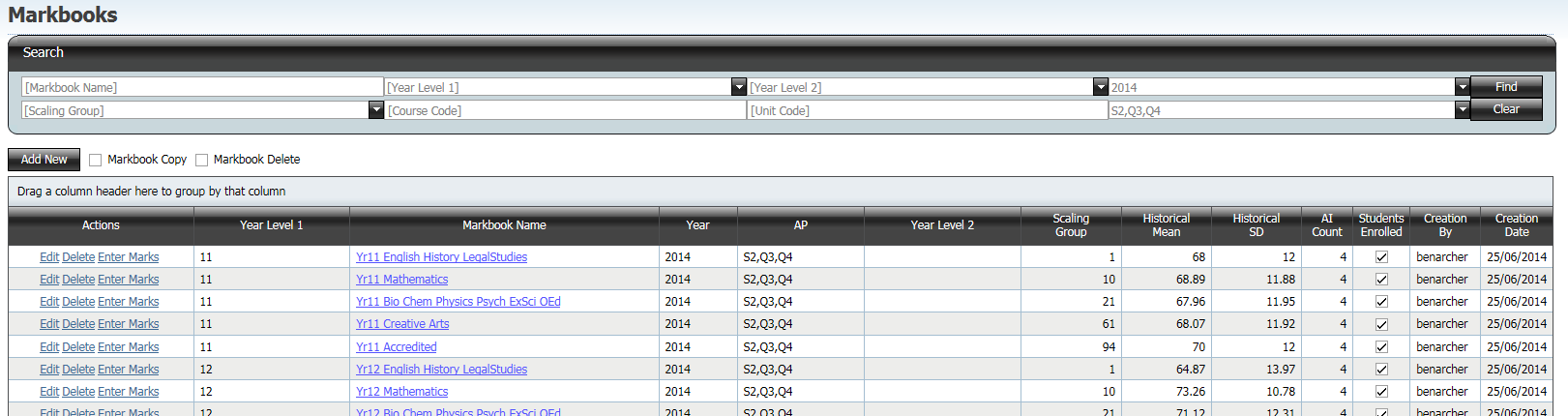 Adding a ColumnIn some grids extra columns may be added by clicking the Field Chooser button at the top left of the grid. This opens the Field Chooser dialogue.Drag the required column header from the Field Chooser dialogue to the header row to add the column.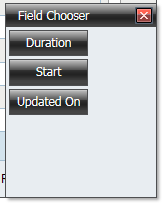 Removing a ColumnTo remove a column drag the unwanted column header from the header row back to the Field Chooser dialogue.Saving Your Data in ACS Using a Web SystemSetting the ScreenACS has been designed for a minimum screen resolution of 1280 x 1024 pixels. If the screen resolution is less than this, then items will extend past the screen. Check the screen resolution by viewing the Properties of the screen. (Right click on the desktop)Whole Screen ViewPress F11 to maximise the browser view to full screen. On ACT government machines F11 may start the Hypersnap program. If this occurs exit Hypersnap and press F11 again to maximise your browser.Setting Screen ZoomThe zoom setting is set by holding the control key (Ctrl) and rotating the mouse wheel orpressing the plus (+) or minus (-) keysTask BarIf the task bar at the bottom of the screen is too high then some items in the ACS software may be off the screen. Reduce the height of the task bar.Use of the MouseIn ACS there is no functionality provided by right clicking or double clicking the mouse. The mouse is used to select items, and then action buttons must be clicked to perform operations. Do not use the mouse scroll wheel to scroll as this will change values in the selected data field.HyperlinksHyperlinks provide easy access to some parts of the application. Hyperlinks in ACS are indicated by underlined text and appear in blue. Click on a hyperlink to be taken to the linked part of the application. To return to the part with the link click the back arrow in the browser. Note that leaving a page in the application using a hyperlink will not save any unsaved changes that have been made. Links that have been used are indicated in grey as shown.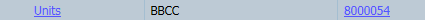 